Zespół Szkół Społecznych im. Adama Mickiewicza w Jaśle zaprasza uczniów klas IV  do udziału wI Międzyszkolnym Konkursie Języka Angielskiego „ENGLISH FOR FUN”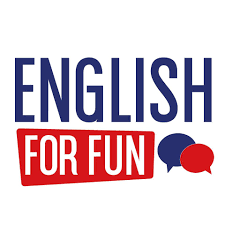 Cele konkursu:Rozbudzanie i rozwijanie wśród uczniów zainteresowań językiem angielskim oraz kulturą krajów anglojęzycznych.Podniesienie poziomu umiejętności językowych. Integrowanie środowisk edukacyjnych powiatu.Stworzenie płaszczyzny zdrowej rywalizacji.Regulamin konkursu:Organizatorem konkursu jest: Zespół Szkół Społecznych im. Adama Mickiewicza w Jaśle 38-200 Jasło, ul. Niegłowicka 174, tel. 13 445 94 41, a koordynatorem   mgr Aneta Sanocka.Konkurs przeznaczony jest dla uczniów klas IV szkół podstawowych powiatu jasielskiego.Konkurs odbędzie się 16 maja 2018r. o g. 9.00 w auli Zespołu Szkół Społecznych.Zainteresowane szkoły proszone są o przesłanie zgłoszeń w formie pisemnej na adres organizatora lub drogą mailową: englishforfun1@wp.pl, w terminie do 30 kwietnia 2018r.Każda szkoła zgłasza jedną trzyosobową drużynę.Uczestnicy będą rywalizować ze sobą w różnych konkurencjach:  konkursie piosenki anglojęzycznej, scenkach sytuacyjnych, quizie wiedzy o Wielkiej Brytanii, zabawie polegającej na układaniu zdań i kalamburach.Każda konkurencja punktowana jest oddzielnie. Zwycięzcą jest drużyna, która łącznie zgromadzi  najwięcej punktów.  W przypadku, gdy drużyny uzyskają tę samą liczbę punktów przewidziane jest zadanie dodatkowe. Laureaci konkursu, miejsca I – III, otrzymają dyplomy oraz nagrody rzeczowe. Ogólny zakres wiadomości i umiejętności obowiązujący w trakcie konkursu oparty jest na Podstawie programowej nauczania języków obcych oraz obejmuje tematykę, sytuacje, zagadnienia leksykalno-gramatyczne określone w programie nauczania języka angielskiego na etapie klasy IV szkoły podstawowej. Komisję konkursową powołuje organizator.Ogłoszenie wyników i podsumowanie konkursu oraz rozdanie nagród nastąpi w dniu konkursu.ZADANIA KONKURSOWE I OPISY:
TASK I - LET'S TALKZadaniem grupy jest zaprezentowanie jednej z wylosowanych scenek. Uczniowie uzyskują od 0 -5 punktów. W ocenie bierze się pod uwagę łatwość wypowiadania, podtrzymania rozmowy i poprawność gramatyczną wypowiedzi.
TASK II – LET'S SINGZadaniem każdej grupy jest zaprezentowanie przygotowanej wcześniej przez siebie piosenki anglojęzycznej. Czas wykonania nie może przekraczać 4 minut. Uczniowie uzyskują od 0 -5 punktów. W konkurencji oceniana jest poprawność wymowy, jak i ogólna prezentacja piosenki.
TASK III – WORD COLLECTIONZadaniem drużyn jest ułożenie zdań twierdzących lub pytań z wyrazami ukrytymi na kartach. Każda z grup wybiera dowolną kartę, odsłania słowo i układa zdanie lub pytanie. Kropka za wyrazem oznacza, iż budujemy zdanie twierdzące, znak zapytania – układamy pytanie. Za poprawne zbudowanie zdania grupa otrzymuje od 1-2 punktów. 1 punkt przyznajemy wówczas, gdy drużyna popełni niewielki błąd, 2 punkty - gdy zdanie jest poprawne.
TASK IV – QUIBBLES

Zadanie polega na pokazaniu za pomocą gestów hasła, które uczniowie otrzymają. Hasła związane są z nazwami czynności. Karty z zadaniami losowane są przez drużyny. Osoba pokazująca nie może podpowiadać, może jedynie mówić YES/NO. 
Za poprawne wykonanie zadania drużyna otrzymuje 2 punkty.TASK V –  CULTURE QUIZZadaniem grup jest udzielenie odpowiedzi na pytania związane z kulturą krajów anglojęzycznych. Uczniowie pracują z materiałem multimedialnym. Zwycięża drużyna, która uzyska najwięcej punktów. 




Wzór zgłoszeniapieczęć szkołyZgłoszenie uczniów do I Międzyszkolnego Konkursu Języka Angielskiego „ENGLISH FOR FUN”Szkoła Podstawowa …………………………………..…………………………zgłasza do konkursu następujących uczniów:------------------------------------------------					---------------------------------------Podpis nauczyciela 						Pieczęć i podpis dyrektora……..…………………..(Miejsce i data)Formularz zgody na przetwarzanie i publikację danychImię i nazwisko ucznia: …………………………………………………………………Szkoła:…………………………………………………………………………………..Wyrażam zgodę na przetwarzanie przez Zespół Szkół Społecznych im. Adama Mickiewicza w Jaśle danych osobowych w związku z organizacją I Międzyszkolnego Konkursu Języka Angielskiego ENGLISH FOR FUN.Wyrażam zgodę na opublikowanie relacji z konkursu na stronie internetowej ZSS im. Adama Mickiewicza w Jaśle - www.zssjaslo.szkolnastrona.pl……...	……............							…………………………… Podpis ucznia								     Podpis rodzica ucznialp.Imię i nazwisko uczniaImię i nazwisko nauczyciela 1.2.3.